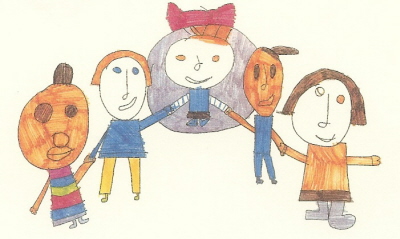 29th January 9:30-11:30am31st january 1:15-3:15pMToilet TrainingToilet training can be stressful for any child and their parents/carers. This session aims to help you and your child navigate through to successful toilet use.Lindon Bennett SchoolTelephone 020 8898 0479Fax 020 8893 4630Email: office@lindonbennett.hounslow.sch.ukWebsite: www.lindonbennettschool.co.ukClare Longhurst, Headteacher…………………………………………………………………….PARENT OF CHILDS Name:…………………………………WILL be attending the ‘Toilet Training’ on 29th January at 9:30am or 31st January 1:15pm (please delete) Discuss strategiesSupport youAsk questionsTea and coffeeContact: Clare JenkinsPLEASE let me           know if you can attend by sending reply slip below.AT: Lindon Bennett SchoolMain Street, Hanworth